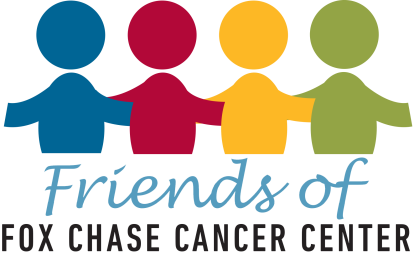 Scholarship ApplicationDue Date: February 29, 2024Friends Scholarship CriteriaThank you for your interest in the Friends Scholarship.  We recommend you read the attached application and if you have any questions email Anna Honer at Anna.Honer@fccc.eduApplication deadline is February 29, 2024Criteria: All applicants must be a full time Fox Chase employee for at least one year (at time of application deadline)Be a current member of the Friends of FCCC (see attached membership form)Be enrolled in a Nursing/Allied Health program or other study related to the Fox Chase mission.  Have completed 25% of program credits.Please attach each of the listed items below to your Application Form to assure you have an equal opportunity to receive consideration.   TranscriptsThree Letters of Recommendation from:One from a peerOne from a supervisorOne from an advisor or instructorItems they should highlight:Your contribution to Your commitment to the goals for your professionYour professional accomplishments and future potentialYour commitment to complete the program in you are now enrolledAll information provided to the Committee through your application form and references will be kept confidential.  Mentors are available to assist with the application process.All applicants will be schedule for a brief interview with the Friends Scholarship Committee.Send application and references directly to Anna Honer at Anna.Honer@fccc.edu, or mail to:  Anna Honer 			Scholarship Committee Chairwoman
			Fox Chase Cancer Center			333 Cottman Avenue			Philadelphia, PA  19111Friends of Fox Chase Cancer Center Scholarship Application FormPlease type information requested on this application form.  You may attach an additional sheet of paper, if necessary to complete your answers to the questions.  If you do so, please identify by number the questions to which you are responding.Name: ______________________________ 	Home Phone: ____________________Address: __________________________		Work Phone: ________________	   ___________________________Profession status: ______________Month and year you began working at FCCC: _____________________________Department in which you are currently employed: __________________________Supervisor’s Name: _________________________________________________School currently enrolled: _____________________________________________Degree pursuing: ___________________________________________________Please describe below your career plans, including long-range professional goals, following completion of this program (Please attach additional sheet of paper).___________________________________________________________________________________________________________________________________________________________________________________________________Do you have any financial circumstances that the scholarship committee should consider?  Please be specific.________________________________________________________________________________________________________________________________	________________________________________________________________If you receive this scholarship, how will the money help you reach your educational goal?________________________________________________________________________________________________________________________________	________________________________________________________________What has been your involvement in departmental and hospital-wide activities at FCCC?________________________________________________________________________________________________________________________________	________________________________________________________________List the Continuing Education programs you have attended in the past two years:________________________________________________________________________________________________________________________________________________________________________________________________12.	To which professional organizations do you currently belong?  Describe your involvement (e.g. committee participation: frequency of attending general meetings, etc.)________________________________________________________________________________________________________________________________________________________________________________________________List the community organizations in which you are active and describe your involvement (e.g. committee participation: frequency of attending general meetings, etc.)________________________________________________________________________________________________________________________________	________________________________________________________________If circumstances have prevented you from becoming an active member of a community organization, please explain._________________________________________________________________	_________________________________________________________________	_________________________________________________________________Instructions: Application deadline is February 29, 2024Please attach updated grade transcript from the program in which you are now enrolled.Reference letters from the individuals listed are to be emailed to the Scholarship Committee Chairwoman at Anna.Honer@fccc.edu, or mailed to: 			Anna Honer 			Scholarship Committee Chairwoman
			Fox Chase Cancer Center			333 Cottman AvenueI hereby certify that I have answered the questions in this application truthfully, to the best of my knowledge and that I am committed to continuing my employment at the  center for at least one year after receipt of the scholarship.
I hereby understand that if my program of study is not completed or if I terminate employment at FCCC less than one year after receipt of scholarship, I will be required to return all monies to the Friends of Fox Chase Cancer Center._______________________________			______________________Signature of Applicant						DateAdopted:	1/85
Revised:	3/11Revised: 	4/12Revised: 	3/13Revised: 	7/19